Ana Claudia Rizzuto 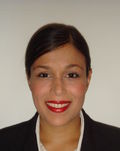 Italian/ Brazilian ,46 years oldEmail: anaclaudiarizzuto@gmail.comPhone number: +39 379 184 0504Education:Portuguese Language and Literature DegreeUSP - Universidade de São Paulo – from 1999 to 2004Languages:Italian – Native English – FluentPortuguese – NativeSpanish – FluentWork Experience:ConyacTranslator – from April 2022 to presentTranslation Project from English to ItalianAppen 9Transcriptionist – from August 2021 to December 2021Transcription Project Italian LanguageLionbridgeSocial Media Ads Evaluator – from December 2019 to December 2020 Project consisted of rating ads relevance and usefulness, among other aspectsAppen ConnectFreelance Consultant – from July 2018 to November 2018Project  consisted of improving quality of the articles published in a Social MediaArabic Translation AgencyFreelance Translator – Tetra Pak HR Translation Project – November 2017Baku Translation AgencyFreelance Translator – How to Shop Online Translation Project – October 2017Leapforce at HomeIndependent Agent – from March 2017 to March 2018Social Media Ads Evaluator – Project consisted of rating ads relevance and usefulness, among other aspects.Lionbridge Pronunciation Validation Project – from January 2017 to May 2017Project consisted of listening to audio samples in my native language and rating pronunciations to be good or bad, or comparing different pronunciations whether they were the same or differentMattos Filho Advogados – São Paulo/ BrazilBilingual Secretary – from December 2012 to February 2016Assist lawyers with data entry services, files, booking flights and hotels, booking meeting rooms, phone calls, payments, legal and general translationsEmirates Airlines – Dubai/ UAECabin Crew – from September 2006 to December 2010Assist first class passengers during flights with on board services and entertainment. Give first Aid when needed and demonstrate safety procedures. Help portuguese and italian speakers translating safety manual, menus and landing formsVasp Brazilian Airlines – São Paulo/ BrazilCabin Crew – from August 2001 to February 2005Assist passengers on domestic flights with meal services, first aid and emergency procedures demonstration